Во исполнение муниципальной программы «Развитие образования муниципального образования муниципального района «Печора» (2020-2022) утвержденной постановлением администрации МР «Печора» от 31.12.2019 года № 1672, в целях повышения эффективности реализации государственной молодежной политики в области физического развития, духовно-нравственного и патриотического воспитания молодежи1. Провести на территории МР «Печора» Республиканскую молодёжную патриотическую акцию «Северный десант» совместно с КРО МООО «Российские студенческие отряды».2. Утвердить План проведения Республиканской молодежной патриотической акции «Северный десант» (приложение 1).3. Бюджетно-финансовому отделу (Рочевой А.А.) проверить и    профинансировать смету расходов на организацию Республиканской молодежной патриотической акции «Северный десант» (приложение 2).4. Сектору молодежной политики администрации МР «Печора» (Бобровицкий С.С.) и Управлению образования МР «Печора» (Пец Э.Э.) оказать организационную помощь и содействие КРО МООО «Российские студенческие отряды» при проведении Республиканской молодежной патриотической акции «Северный десант».5. Отделу информационно-аналитической работы и контроля (Бревнова Ж.В.) обеспечить анонсирование и информационное сопровождение мероприятия в средствах массовой информации.7. Настоящее распоряжение подлежит размещению на официальном сайте МР «Печора».8. Контроль за исполнением распоряжения возложить на заместителя руководителя администрации В.Е. Менникова.Глава муниципального района –руководитель администрации                                                                          В.А. СеровПриложение 1к распоряжению администрации МР «Печора»                                                                          от  27 января 2023 г. № 31 - р     П Л А Нпроведения на территории МР «Печора» Республиканской молодёжной патриотической акции «Северный десант»Приложение 2к распоряжению администрации МР «Печора»                                                                       от 27 января 2023 г. № 31 - р     Смета расходов на проведение на территории МР «Печора» Республиканской молодёжной патриотической акции «Северный десант»_______________________________________________________________________________________/ С.С. Бобровицкий/попопопоАДМИНИСТРАЦИЯМУНИЦИПАЛЬНОГО РАЙОНА«ПЕЧОРА»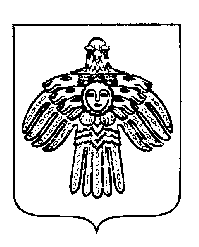 «ПЕЧОРА»  МУНИЦИПАЛЬНÖЙ РАЙОНСААДМИНИСТРАЦИЯ РАСПОРЯЖЕНИЕТШÖКТÖМРАСПОРЯЖЕНИЕТШÖКТÖМРАСПОРЯЖЕНИЕТШÖКТÖМ   27   января   2023 г.г. Печора,  Республика Коми   	          №  31  - рО проведении на территории МР «Печора» Республиканской молодёжной патриотической акции «Северный десант»№Дата, времяМестоМероприятияОтветственные1.29.01.202319.05 ч.г.СыктывкарВыезд из г.СыктывкарКРО МООО «РСО»2.30.01.202307.00 ч.пос.КаджеромМР «Печора»Встреча отряда в пос.КаджеромУправление образования 3.30.01.2023 г. и 31.01.2023 г.10.00 – 14.00пос.КаджеромМР «Печора»Работа по благоустройству территорииСектор молодежной политики4.30.01.2023 г. и 31.01.2023 г.14.00 – 18.00 ч.пос.КаджеромМР «Печора»Проведение мастер-классов, тренингов и концертной программы со школьникамиУправление образования, Сектор молодежной политики5. 31.01.2023 г.18.00 ч.Переезд в пос.КожваКРО МООО «РСО»6.01.02.2023 г. и 02.02.2023 г.09.00 – 14.00 ч.пос.КожваМР «Печора»Работа по благоустройству территорииСектор молодежной политики7.01.02.2023 г. и 02.02.2023 г.14.00 – 18.00 ч. пос.КожваМР «Печора»Проведение мастер-классов, тренингов и концертной программы со школьникамиУправление образования, Сектор молодежной политики8.03.02.2023 г. 09.00 – 14.00 ч.пос.ИзъяюМР «Печора»Работа по благоустройству территорииСектор молодежной политики9.03.02.2023 г. 14.00 – 18.00 ч. пос.ИзъяюМР «Печора»Проведение мастер-классов, тренингов и концертной программы со школьникамиУправление образования, Сектор молодежной политики10.04.02.2023 г.09.00 ч.Переезд в г.ПечораКРО МООО «РСО»11.04.02.2023 г. и 05.02.2023 г.09.00 – 14.00 ч.г.ПечораМР «Печора»Работа по благоустройству территорииСектор молодежной политики12.04.02.2023 г. и 05.02.2023 г.14.00 – 18.00 ч. г.ПечораМР «Печора»Проведение мастер-классов, тренингов и концертной программы со школьникамиУправление образования, Сектор молодежной политики13.05.02.202319.30 ч.г.ПечораВыезд в г.СыктывкарКРО МООО «РСО»Вид расходовРасчетСумма, руб.Статья расходов1234Проживание иногородних участников акции в г.Печора400 руб. х 14 шт.5600ИтогоИтого5600